Unit 12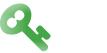 I.II.shout, house, around, flower,boil, boy, noisy, toy,down, south, round, town, out,voice, coincow, howIII.IV.V.VI.VII.couldn’t play5.  couldn’t understandVIII.Could you read when you were four?Could you walk when you were one?Could you ride a bike when you were ten?Could you speak English when you were twelve?Could you count to ten when you were three?Could you write your name when you were two?IX.Children couldn’t stay at home alone.Children could eat by themselves.Children couldn’t write a letter.Children couldn’t go to school alone.Children could sing songs.Children could recognize strange people.X.Teaching robots won’t be able to check your health.Computers won’t be able to do the laundry.Smart phones will be able to recognize a voice.Worker robots won’t be able to play sports.Home robots will be able to make breakfasts.Teaching robots will be able to give lessons.1.C3.D5.A7. A2.D4.C6.A/   //   /1.A3.A5. A2.A4.B1.robot5.guitar2.cow6.flowers3.football7.mouse4.coin8.couch1.make the bed4.understand the lesson2.guard the palace5.recognize a voice3.lift heavy boxes6.do the dishes1.B5.A9.C13.B17.D2.C6.B10.B14.C18.D3.B7.C11.A15.D19.A4.A8.B12.A16.B20.B2.couldn’t listen6.couldn’t hear3.couldn’t sleep7.couldn’t find4.couldn’t go8.couldn’t finish